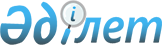 О внесении изменений в решение районного маслихата от 15 сентября 2015 года № 446-V "О повышении ставок единого земельного налога и базовых ставок земельного налога на не используемые в соответствии с земельным законодательством Республики Казахстан земли сельскохозяйственного назначения в Курмангазинском районе"
					
			Утративший силу
			
			
		
					Решение Курмангазинского районного маслихата Атырауской области от 23 декабря 2015 года № 474-V. Зарегистрировано Департаментом юстиции Атырауской области 05 января 2016 года № 3418      Сноска. Утратило силу решением Курмангазинского районного маслихата Атырауской области от 02.03.2016 № 516-V.

      В соответствии со статьей 21 Закона Республики Казахстан от 24 марта 1998 года "О нормативных правовых актах" районный маслихат РЕШИЛ:

      1. Внести в решение районного маслихата от 15 сентября 2015 года № 446-V "О повышении ставок единого земельного налога и базовых ставок земельного налога на не используемые в соответствии с земельным законодательством Республики Казахстан земли сельскохозяйственного назначения в Курмангазинском районе" (зарегистрировано в реестре государственной регистрации нормативных правовых актов за № 3308, опубликовано 22 октября 2015 года в районной газете "Серпер") следующие изменения:

      слова "базовых", "базовые" исключить.

      2. Настоящее решение вступает в силу со дня государственной регистрации в органах юстиции, вводится в действие по истечении десяти календарных дней после дня его первого официального опубликования.


					© 2012. РГП на ПХВ «Институт законодательства и правовой информации Республики Казахстан» Министерства юстиции Республики Казахстан
				
      Председатель ХХХХІV сессии
районного маслихата

Б. Жугинисов

      Секретарь районного маслихата

Р. Султанияев
